СОВЕТ ДЕПУТАТОВ ГОРОДСКОГО ОКРУГА НАВАШИНСКИЙНИЖЕГОРОДСКОЙ ОБЛАСТИРЕШЕНИЕ22 августа 2019                                                                                                           № 444                                                                  О внесении изменений в Положениео Департаменте строительства и жилищно-коммунального хозяйстваАдминистрации городского округа Навашинский Нижегородской области,утвержденное  решением Совета депутатов городского округа Навашинский от 26.05.2017 №243В соответствии с пунктом 3 Национального плана развития конкуренции в Российской Федерации на 2018 – 2020 годы, Утвержденного  Указом Президента Российской Федерации от 21.12.2017 №618 «Об основных направлениях государственной политики по развитию конкуренции»	Совет депутатов  РЕШИЛ:1. Внести изменения в Положение о Департаменте строительства и жилищно-коммунального хозяйства Администрации городского округа Навашинский Нижегородской области, утвержденное решением Совета депутатов городского округа Навашинский от 26.05.2017 №243, дополнив раздел 1. «Общие положения» пунктом 1.9. согласно приложению к настоящему решению.2. Уполномочить директора Департамента строительства и жилищно-коммунального хозяйства Администрации городского округа Навашинский Нижегородской области Мамонову Ольгу Михайловну на осуществление действий, необходимых для проведения государственной регистрации изменений в Положение о Департаменте строительства и жилищно-коммунального хозяйства Администрации городского округа Навашинский Нижегородской области, в соответствии с действующим законодательством.  Глава местного самоуправления городского округа Навашинский                                                                В.Д. МалышевИзменения в Положениео Департаменте строительства и жилищно-коммунального хозяйства Администрации городского округа Навашинский Нижегородской областиг. Навашино2019 г.Дополнить раздел 1. «Общие положения» пунктом 1.9. следующего содержания:  «1.9.  Департамент обеспечивает при реализации своих полномочий приоритет целей и задач по содействию развитию конкуренции на товарных рынках в установленной сфере деятельности.»._____________________ПРИЛОЖЕНИЕ к решению Совета депутатовгородского округа НавашинскийНижегородской областиот  22 августа 2019 № 444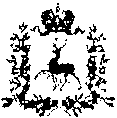 